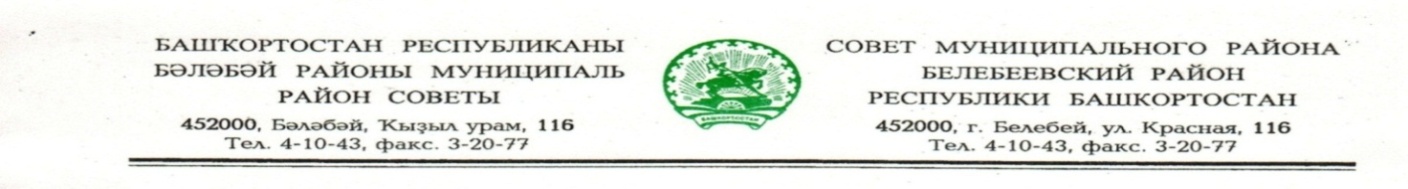             KАРАР                                                             РЕШЕНИЕ        «26» июня 2020 й.                    № 705                  «26»   июня  2020 г.О расширении перечня видов деятельности, в отношении которых применяется снижение значения корректирующего коэффициента К2 для исчисления единого налога на вмененный доход для отдельных видов деятельности до 0,005В соответствии со статьей 346.26 Налогового кодекса Российской Федерации, статьей 35 Федерального закона Российской Федерации
от 6 октября 2003 года № 131-ФЗ «Об общих принципах организации местного самоуправления в Российской Федерации», распоряжением Главы Республики Башкортостан от 1 июня 2020 года № РГ-153 «О дополнительных мерах по повышению устойчивости экономики Республики Башкортостан с учетом внешних факторов, в том числе связанных с распространением новойкоронавирусной инфекции», решением Совета муниципального района Белебеевский район Республики Башкортостан от 17 ноября 2005 года № 35 «О едином налоге на вмененный доход для  отдельных видов деятельности» (в редакции решений Совета муниципального района Белебеевский район Республики Башкортостан от 06 марта 2006 года № 93, от 16 мая 2006 года № 141, от 16 ноября 2007 года № 447, от 20 ноября 2008 года № 35, от 20 октября 2011 года № 662, от 22 ноября 2012 года № 28, от 29 ноября 2016 года № 41, от 29 ноября 2019 года № 559, от 15 апреля 2020 года № 675) Совет муниципального района Белебеевский район Республики Башкортостан РЕШИЛ:1. В решении Совета муниципального района Белебеевский район Республики Башкортостан от 17 ноября 2005 года № 35 «О едином налоге на вмененный доход для  отдельных видов деятельности» пункт 4 дополнить текстом следующего содержания:«Установить корректирующий коэффициент базовой доходности К2, равный 0,005 при исчислении единого налога на вмененный доход хозяйствующих субъектов, сведения о которых внесены в Единый реестр субъектов малогои среднего предпринимательства, основным видом деятельностикоторых,в соответствии с группировками Общероссийского классификатора видов экономической деятельности, является:2. Настоящее решение вступает в силу не ранее, чем по истечении одного месяца со дня его официального опубликования, и распространяется на правоотношения, возникшие с 1 января 2020 года, и действует по 31 августа 2020 года.3. Опубликовать настоящее решение в газете «Белебеевские известия».4. Контроль за выполнением настоящего решения возложить на постоянную комиссию Совета муниципального района Белебеевский район Республики Башкортостан по бюджету, налогам, экономическому развитию и инвестиционной политике (Шевчук А.Н.).Председатель Совета							          С.А. ЛущицКод ОКВЭДНаименование вида экономической деятельности18.11Печатание газет45.11.2Торговля розничная легковыми автомобилями и легкими автотранспортными средствами в специализированных магазинах45.11.3Торговля розничная легковыми автомобилями и легкими автотранспортными средствами прочая45.19.2Торговля розничная прочими автотранспортными средствами, кроме пассажирских, в специализированных магазинах45.19.3Торговля розничная прочими автотранспортными средствами, кроме пассажирских, прочая45.32Торговля розничная автомобильными деталями, узлами и принадлежностями45.40.2Торговля розничная мотоциклами, их деталями, составными частями и принадлежностями в специализированных магазинах45.40.3Торговля розничная мотоциклами, их деталями, узлами и принадлежностями прочая47.19Торговля розничная прочая в неспециализированных магазинах47.4Торговля розничная информационным и коммуникационным оборудованием в специализированных магазинах47.5Торговля розничная прочими бытовыми изделиями в специализированных магазинах47.6Торговля розничная товарами культурно-развлекательного назначения в специализированных магазинах47.7Торговля розничная прочими товарами в специализированных магазинах47.82Торговля розничная в нестационарных торговых объектах и на рынках текстилем, одеждой и обувью47.89Торговля розничная в нестационарных торговых объектах и на рынках прочими товарами47.99.2Деятельность по осуществлению торговли через автоматы49.3Деятельность прочего сухопутного пассажирского транспорта49.4Деятельность автомобильного грузового транспорта и услуги по перевозкам51.1Деятельность пассажирского воздушного транспорта51.21Деятельность грузового воздушного транспорта52.21.21Деятельность автовокзалов и автостанций52.23Деятельность вспомогательная, связанная с воздушным и космическим транспортом56.3Подача напитков58.11Издание книг58.13Издание газет58.14Издание журналов и периодических изданий60Деятельность в области телевизионного и радиовещания63.12.1Деятельность сетевых изданий63.91Деятельность информационных агентств86.23Стоматологическая практика91.02Деятельность музеев91.04.1Деятельность зоопарков